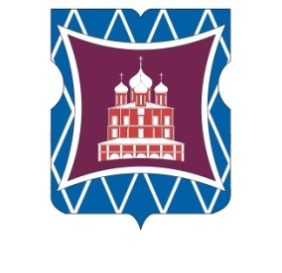 СОВЕТ ДЕПУТАТОВМУНИЦИПАЛЬНОГО ОКРУГА ДОНСКОЙРЕШЕНИЕ25 апреля 2018 года       01-03-42О согласовании проекта изменения    схемы размещения на  территории муниципального округа Донской       города     Москвы нестационарных    торговых объектов  В соответствии с пунктом 1 части 5 статьи 1 Закона города Москвы от 11 июля 2012 года № 39 «О наделении органов местного самоуправления муниципальных округов в городе Москве отдельными полномочиями города Москвы», постановлением Правительства Москвы от 09 июня 2015 года № 343-ПП «О мерах по совершенствованию порядка размещения нестационарных торговых объектов в городе Москве, внесении изменений в правовые акты города Москвы и признании утратившими силу правовых актов (отдельных положений правовых актов) города Москвы», рассмотрев обращение префектуры Южного административного округа города Москвы от 20 апреля 2018 года № 01-53-1504/8 (входящий от 23 апреля 2018 года № 129),Совет депутатов муниципального округа Донской решил:	1. Согласовать проект изменения схемы  размещения на территории муниципального округа  Донской города Москвы нестационарных торговых объектов в части  исключения из схемы адреса размещения нестационарного торгового объекта со специализацией «Мороженое»  площадью 6 кв.м. по адресу: ул. Ленинский проспект, вл. 35 в связи с наличием стационарной сети, реализующей аналогичную продукцию.2. Направить настоящее решение в Департамент территориальных органов исполнительной власти города Москвы, префектуру Южного административного округа  города Москвы, управу Донского района города Москвы в течение трех дней со дня его принятия.3. Опубликовать настоящее решение в бюллетене  «Московский муниципальный вестник» и разместить на официальном сайте муниципального округа Донской  www.mo-donskoy.ru.        4. Контроль за исполнением настоящего решения возложить на главу муниципального округа Донской Кабанову Т.В.Глава муниципального округаДонской   								              Т.В. Кабанова